Виконавець: Шилов В.В.	16.05.2017 р.Ініціатор розгляду питання – Постійна комісія з питань планування соціально-економічного розвитку, бюджету, фінансів, розвитку підприємництва, торгівлі та послуг, регуляторної політики.Проект рішення підготовлено-управлінням капітального будівництва та дорожнього господарства Сумської міської радиДоповідач: Шилов В.В.ЛИСТ УЗГОДЖЕННЯдо проекту рішення Сумської міської ради«Про хід  виконання Програми  розвитку 12-го мікрорайону міста Суми на 2012-2016 роки  за підсумками  2016 року»Голова постійної комісії з питань планування соціально-економічного розвитку, бюджету, фінансів,розвитку підприємництва, торгівлі та послуг,регуляторної політики                                                                        В.О. ШиловНачальник управління капітального будівництва та дорожнього господарства                                        В.В. ШиловГоловний спеціаліст-юрисконсульт управління капітального будівництва та дорожнього господарства Сумської міської ради                             А.О. ПопелаПерший заступник міського голови                                                   В.В. ВойтенкоДиректор департаменту фінансів, економіки та інвестицій                                                                      С.А. ЛиповаНачальник правового управління Сумської міської ради	                                                                   О.В. ЧайченкоСекретар Сумської міської ради	                                                   А.В. БарановПроект рішення підготовлений з урахуванням вимог закону України «Про доступ до публічної інформації» та Закону України «Про захист персональних даних».___________________В.В. Шилов                                16.05.2017 року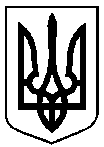                           Проект oприлюдненo                        «____»  _______ 20__ року                          Проект oприлюдненo                        «____»  _______ 20__ року                          Проект oприлюдненo                        «____»  _______ 20__ рокуСумська міська радаСумська міська радаСумська міська радаСумська міська рада_____СКЛИКАННЯ  _____СЕСІЯ_____СКЛИКАННЯ  _____СЕСІЯ_____СКЛИКАННЯ  _____СЕСІЯ_____СКЛИКАННЯ  _____СЕСІЯРІШЕННЯРІШЕННЯРІШЕННЯРІШЕННЯвід                  №       - МРм. Сумивід                  №       - МРм. Сумивід                  №       - МРм. СумиПро хід  виконання Програми  розвитку 12-го мікрорайону міста Суми на 2012-2016 роки  за підсумками  2016 рокуПро хід  виконання Програми  розвитку 12-го мікрорайону міста Суми на 2012-2016 роки  за підсумками  2016 рокуПро хід  виконання Програми  розвитку 12-го мікрорайону міста Суми на 2012-2016 роки  за підсумками  2016 року	 Заслухавши інформацію начальника управління капітального будівництва та дорожнього господарства Сумської міської ради про хід виконання Програми  розвитку 12-го мікрорайону міста Суми на 2012-2016 роки,   затвердженої      рішенням    Сумської     міської    ради    від 26 жовтня 2011 року № 895-МР (зі змінами) за підсумками 2015 року, 
керуючись статтею 25 Закону України «Про місцеве самоврядування в Україні», Сумська міська рада	 Заслухавши інформацію начальника управління капітального будівництва та дорожнього господарства Сумської міської ради про хід виконання Програми  розвитку 12-го мікрорайону міста Суми на 2012-2016 роки,   затвердженої      рішенням    Сумської     міської    ради    від 26 жовтня 2011 року № 895-МР (зі змінами) за підсумками 2015 року, 
керуючись статтею 25 Закону України «Про місцеве самоврядування в Україні», Сумська міська рада	 Заслухавши інформацію начальника управління капітального будівництва та дорожнього господарства Сумської міської ради про хід виконання Програми  розвитку 12-го мікрорайону міста Суми на 2012-2016 роки,   затвердженої      рішенням    Сумської     міської    ради    від 26 жовтня 2011 року № 895-МР (зі змінами) за підсумками 2015 року, 
керуючись статтею 25 Закону України «Про місцеве самоврядування в Україні», Сумська міська рада	 Заслухавши інформацію начальника управління капітального будівництва та дорожнього господарства Сумської міської ради про хід виконання Програми  розвитку 12-го мікрорайону міста Суми на 2012-2016 роки,   затвердженої      рішенням    Сумської     міської    ради    від 26 жовтня 2011 року № 895-МР (зі змінами) за підсумками 2015 року, 
керуючись статтею 25 Закону України «Про місцеве самоврядування в Україні», Сумська міська рада	 Заслухавши інформацію начальника управління капітального будівництва та дорожнього господарства Сумської міської ради про хід виконання Програми  розвитку 12-го мікрорайону міста Суми на 2012-2016 роки,   затвердженої      рішенням    Сумської     міської    ради    від 26 жовтня 2011 року № 895-МР (зі змінами) за підсумками 2015 року, 
керуючись статтею 25 Закону України «Про місцеве самоврядування в Україні», Сумська міська рада	 Заслухавши інформацію начальника управління капітального будівництва та дорожнього господарства Сумської міської ради про хід виконання Програми  розвитку 12-го мікрорайону міста Суми на 2012-2016 роки,   затвердженої      рішенням    Сумської     міської    ради    від 26 жовтня 2011 року № 895-МР (зі змінами) за підсумками 2015 року, 
керуючись статтею 25 Закону України «Про місцеве самоврядування в Україні», Сумська міська рада	 Заслухавши інформацію начальника управління капітального будівництва та дорожнього господарства Сумської міської ради про хід виконання Програми  розвитку 12-го мікрорайону міста Суми на 2012-2016 роки,   затвердженої      рішенням    Сумської     міської    ради    від 26 жовтня 2011 року № 895-МР (зі змінами) за підсумками 2015 року, 
керуючись статтею 25 Закону України «Про місцеве самоврядування в Україні», Сумська міська рада	 Заслухавши інформацію начальника управління капітального будівництва та дорожнього господарства Сумської міської ради про хід виконання Програми  розвитку 12-го мікрорайону міста Суми на 2012-2016 роки,   затвердженої      рішенням    Сумської     міської    ради    від 26 жовтня 2011 року № 895-МР (зі змінами) за підсумками 2015 року, 
керуючись статтею 25 Закону України «Про місцеве самоврядування в Україні», Сумська міська радаВИРІШИЛА:ВИРІШИЛА:ВИРІШИЛА:ВИРІШИЛА:ВИРІШИЛА:ВИРІШИЛА:ВИРІШИЛА:ВИРІШИЛА:	Інформацію начальника управління капітального будівництва та дорожнього господарства Сумської міської ради Шилова В.В. про хід виконання Програми  розвитку 12-го мікрорайону міста Суми на 2012-2016 роки,   затвердженої      рішенням    Сумської     міської    ради    від 26 жовтня 2011 року № 895-МР (зі змінами)  за підсумками 2016 року узяти   до відома (додається).	Інформацію начальника управління капітального будівництва та дорожнього господарства Сумської міської ради Шилова В.В. про хід виконання Програми  розвитку 12-го мікрорайону міста Суми на 2012-2016 роки,   затвердженої      рішенням    Сумської     міської    ради    від 26 жовтня 2011 року № 895-МР (зі змінами)  за підсумками 2016 року узяти   до відома (додається).	Інформацію начальника управління капітального будівництва та дорожнього господарства Сумської міської ради Шилова В.В. про хід виконання Програми  розвитку 12-го мікрорайону міста Суми на 2012-2016 роки,   затвердженої      рішенням    Сумської     міської    ради    від 26 жовтня 2011 року № 895-МР (зі змінами)  за підсумками 2016 року узяти   до відома (додається).	Інформацію начальника управління капітального будівництва та дорожнього господарства Сумської міської ради Шилова В.В. про хід виконання Програми  розвитку 12-го мікрорайону міста Суми на 2012-2016 роки,   затвердженої      рішенням    Сумської     міської    ради    від 26 жовтня 2011 року № 895-МР (зі змінами)  за підсумками 2016 року узяти   до відома (додається).	Інформацію начальника управління капітального будівництва та дорожнього господарства Сумської міської ради Шилова В.В. про хід виконання Програми  розвитку 12-го мікрорайону міста Суми на 2012-2016 роки,   затвердженої      рішенням    Сумської     міської    ради    від 26 жовтня 2011 року № 895-МР (зі змінами)  за підсумками 2016 року узяти   до відома (додається).	Інформацію начальника управління капітального будівництва та дорожнього господарства Сумської міської ради Шилова В.В. про хід виконання Програми  розвитку 12-го мікрорайону міста Суми на 2012-2016 роки,   затвердженої      рішенням    Сумської     міської    ради    від 26 жовтня 2011 року № 895-МР (зі змінами)  за підсумками 2016 року узяти   до відома (додається).	Інформацію начальника управління капітального будівництва та дорожнього господарства Сумської міської ради Шилова В.В. про хід виконання Програми  розвитку 12-го мікрорайону міста Суми на 2012-2016 роки,   затвердженої      рішенням    Сумської     міської    ради    від 26 жовтня 2011 року № 895-МР (зі змінами)  за підсумками 2016 року узяти   до відома (додається).	Інформацію начальника управління капітального будівництва та дорожнього господарства Сумської міської ради Шилова В.В. про хід виконання Програми  розвитку 12-го мікрорайону міста Суми на 2012-2016 роки,   затвердженої      рішенням    Сумської     міської    ради    від 26 жовтня 2011 року № 895-МР (зі змінами)  за підсумками 2016 року узяти   до відома (додається).Сумський міський голова                                                                    О.М. ЛисенкоСумський міський голова                                                                    О.М. ЛисенкоСумський міський голова                                                                    О.М. ЛисенкоСумський міський голова                                                                    О.М. ЛисенкоСумський міський голова                                                                    О.М. ЛисенкоСумський міський голова                                                                    О.М. ЛисенкоСумський міський голова                                                                    О.М. ЛисенкоСумський міський голова                                                                    О.М. Лисенко